Staying Alive after the sinking of EnduranceAnswer the questions using full sentences. Use the map to find the answers.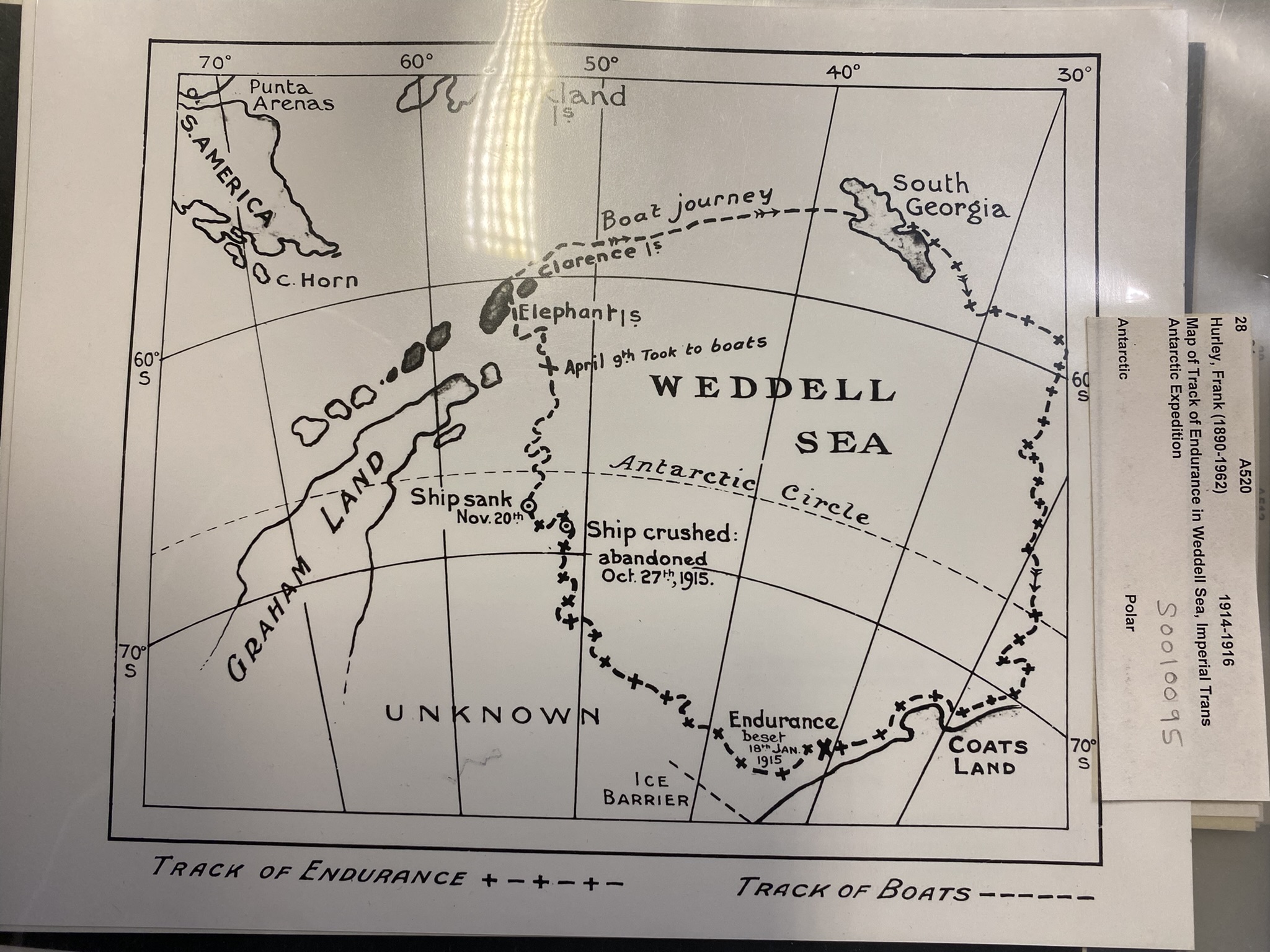 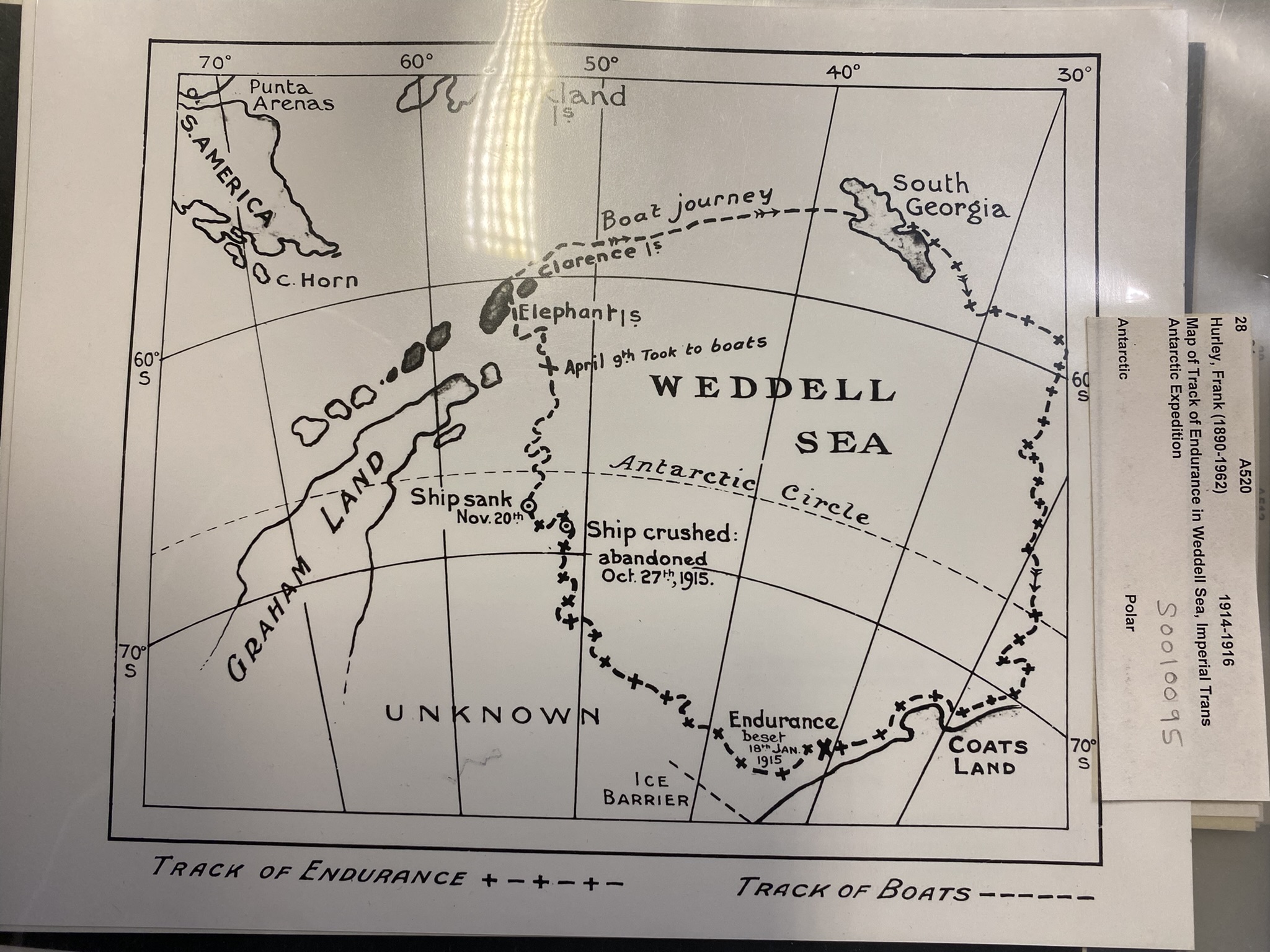  Map of Track of Endurance in Weddell Sea, Imperial Trans Antarctic Expedition (A520) © RGS What date did Endurance sink? Give the day, month and year.When Endurance sank, was she north or south of the Antarctic Circle?Did Endurance sink at the beginning of Antarctic winter or summer?After Endurance sank, the crew camped on ice floes. Were the ice floes drifting towards or away from Elephant Island?Why were the ice floes drifting towards Elephant Island?Why do you think the crew took to their boats on April 9th?